Equality Information and Objectives Policy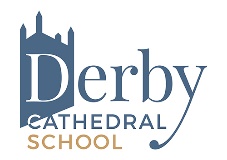 Derby Cathedral School is a Christian community that welcomes students, families and visitors of all faiths and none. The diversity and richness of such a family brings depth and a vibrancy to our core.Students of Derby Cathedral School are given every opportunity and challenged to be the best that they can be, demonstrating FAITH in all they do.Fellowship - Collaborating with others, we treat everyone with respect, dignity and kindness.Aspiration - We are ready to learn and grow, striving to be the best that we can be in every aspect of our lives.Integrity – We demonstrate fairness, equality and honesty.Tenacity – We are determined and resilient when faced with challenges.Humility - We are gracious, calm and understand the importance of forgiveness.All students will be well prepared for their next step into future education, training and employment. They will be happy, healthy, confident, life-long learners who ‘experience life in all its fullness’ (John 10:10)Contents:Statement of intent								2Legal framework 								3Principles and aims 							4Roles and responsibilities 						5Equality objectives 							7Collecting and using information						8Publishing information 							9Promoting equality 							9Addressing prejudice related incidents					10Appeal process 								10Curriculum 								10Monitoring and review 							11Statement of intent Derby Cathedral School recognises that certain groups in society have historically been disadvantaged because of unlawful discrimination they have faced due to their race, sex, disability, gender reassignment, marriage/civil partnership, religion/belief, sexual orientation or age. Derby Cathedral School has a statutory duty to publish an Equality Information and Objectives Statement. This policy sets out how the school determines its equality objectives.Legal frameworkThis policy has due regard to all relevant legislation and statutory guidance including, but not limited to, the following: Human Rights Act 1998Special Educational Needs and Disability Regulations 2014Education and Inspections Act 2006Equality Act 2010Equality Act 2010 (Specific Duties and Public Authorities) Regulations 2017Public Sector Equality Duty (PSED)General Data Protection Regulation (GDPR)This policy also has due regard for non-statutory guidance, including the following: DfE (2014) ’The Equality Act 2010 and schools’This policy operates in conjunction with the following school policies:Admissions Policy Complaints Procedures PolicyThe Equality Act 2010 provides a modern, single legal framework with three broad duties:Eliminate discriminationAdvance equality of opportunityFoster good relationsFor the purpose of this policy, the Equality Act 2010 will be referred to as ‘the Act’.The school fully understands the principles of the Act and the work needed to ensure that those with protected characteristics are not discriminated against and are given equal opportunities. Protected characteristics, under the Act, are as follows:AgeDisabilityRace, colour, nationality or ethnicitySex Gender reassignmentMaternity and pregnancyReligion and beliefSexual orientationMarriage and civil partnership The Act makes it unlawful for the responsible body of a school to discriminate against, harass or victimise a student or potential student:In relation to admissions.In the way it provides education for students.In the way it provides students access to any benefit, facility or service.By excluding a student or subjecting them to any other detriment.The school’s liability not to discriminate, harass or victimise does not end when a student has left the school, but will apply to subsequent actions connected to the previous relationship between school and student, such as the provision of references on former students or access to “old students” communications and activitiesThe school will promote equality of opportunity for all staff and job applicants.Principles and aims We see all learners and potential learners, and their parents, as of equal value, regardless of any protected characteristic.Our policies, procedures and activities will not discriminate but must nevertheless take account of differences in life-experience, outlook and background, and in the kinds of barriers and disadvantages which people may face in relation to any protected characteristic.The school will promote race equality and have due regard to eliminating unlawful racial discrimination, promoting equality of opportunity and good relations between people of different racial groups.The school will promote disability equality, ensuring equality of opportunity, eliminating unlawful discrimination and disability-related harassment and encouraging participation by disabled people in public life. The school will promote gender equality by eliminating unlawful discrimination and harassment, and promote the equality of opportunity between men and women, girls and boys.Transgender people are explicitly covered by the Public Sector Equality Duty (PSED). For the purposes of this policy, the term ‘transgender’ refers to an individual whose gender expression or identity is different from that traditionally associated with the sex they were assigned at birth. The school will respect the confidentiality of those seeking gender reassignment and will provide a supportive environment within the community. The school is opposed to all forms of prejudice and recognises that children and young people who experience any form of prejudice-related discrimination may fare less well in the education system. The school will ensure that all staff comply with the appropriate equality legislation and regulations.The school’s Admissions Policy will not discriminate against any protected characteristic in any way.The school will:Ensure staff are aware of their responsibilities, given necessary training and support, and report progress to the local governing body.Ensure that the recording and reporting of equality and diversity is sufficiently scrutinised.Foster positive attitudes and relationships, a shared sense of cohesion and belonging, and ensure this is promoted in our policies, procedures and activities. Observe good equalities practice in staff recruitment, retention and development, and ensure that all policies and procedures benefit all employees and potential employees regardless of any protected characteristic, and with full respect for legal rights relating to pregnancy and maternity. Reduce and remove inequalities and barriers that already exist.Engage with a range of groups and individuals to ensure that those who are affected by a policy, procedure or activity are consulted and involved in the design of new policies, and in the review of existing ones.Ensure that policies, procedures and activities benefit society as a whole, both locally and nationally, by fostering greater social cohesion, and greater participation in the public life of everyone, regardless of any protected characteristic. Ensure staff promote an inclusive and collaborative ethos in the school, challenging inappropriate language and behaviour, responding appropriately to incidents of discrimination and harassment, and showing appropriate support for students with additional needs, maintaining a good level of awareness of issues surrounding equality. Roles and responsibilitiesThe Trust/Local Governing Body will:Ensure that the school complies with the appropriate equality legislation and regulations.Meet its obligations under the PSED to publish equality objectives at least every four years commencing on the date of the last publication.Ensure that the school’s policies and procedures are developed and implemented with appropriate equality impact assessments informing future plans.Ensure that the school’s Admissions Policy does not discriminate in any way.Ensure equal opportunities in its staff recruitment and promotion practices, professional development programmes and in membership of the governing board.Proactively recruit high-quality applicants from under-represented groups.Provide information in appropriate and accessible formats.Ensure that the necessary disciplinary measures are in place to enforce this policy.The headteacher will:Implement and champion this policy and its procedures.Ensure that all staff members receive the appropriate equality and diversity training as part of their CPD.Ensure that all parents, visitors and contractors are aware of, and comply with, the provisions of this policy.Actively challenge and take appropriate action in any case of discriminatory practice.Address any reported incidents of harassment or bullying in line with DfE guidance.Report on the progress of implementing the provisions of this policy and report it to the local governing body.Employees will:Be mindful of any incidents of harassment or bullying in the school.Track and monitor any instances of discrimination and deal with these in a consistent manner, making a report to the headteacher as necessary and following up with pupils as required.Identify and challenge bias and stereotyping within the curriculum and the school’s culture.Promote equality and good relations, and not harass or discriminate in any way.Monitor students’ progress and academic needs to ensure the appropriate support is in place.Keep up-to-date with equality legislation and its application by attending the appropriate training.Students will:Not discriminate or harass any other student or staff member.Actively encourage equality and diversity in the school by contributing their cultural experiences and values.Report any incidences of bullying or harassment, whether to themselves or to others, to their tutor/head of year or to another member of staff.Abide by all the school’s equality and diversity policies, procedures and codes. The school will publish this policy on its website, in order to demonstrate how it is complying with the PSED in the Equality Act 2010, and advancing equality of opportunity.Equality objectivesThe school is committed to promoting the welfare and equality of all its staff, students and other members of the school community. The school sees all members of the school community as of equal value, regardless of any protected characteristic. The school’s policies, procedures and activities will not discriminate but must nevertheless take account of differences in life experience, outlook and background, and in the kinds of barriers and disadvantages which people may face in relation to any protected characteristic.The school’s Equality Information and Objectives Statement sets out how the school is meeting the PSED and outlines how equality of opportunity is ensured for all members of the school community. The Equality Information and Objectives Statement is reviewed at least every four years and is published on the school website annually.To achieve this, the school has established the following objectives:Monitor changes to the curriculum to ensure they result in good outcomes for students in all vulnerable groupsReview the curriculum (academic, wider curriculum and collective worship activity) so that it appropriately represents the diverse community and society we live inOffer appropriate and ambitious curriculum pathways for students in all vulnerable groupsImplement effective strategies to support students in all vulnerable groups with formal assessments both internal and externalEnsure high levels of attendance for students in vulnerable groupsImprove the quality of support for students in all vulnerable groups in the classroomContinue to explore the use of new technologies to support students in all vulnerable groups in accessing their learning at home and school.Ensure that images used in school, on the school website and on any promotional material represent the diverse school community and society we live in.Improve communication and engagement with parents/carers who are marginalised for any reason. This may include providing additional communication and meetings, home visits, translated written communication or interpreters.Ensure high levels of attendance to parents’ evenings and school events particularly for parents/carers of students in vulnerable groups.The school will update all published equality documentation annually and will publish its objectives at least every four years.  Collecting and using informationThe school will collect equality information for the purpose of:Identifying key issues, e.g. unlawful discrimination in teaching methods.Assessing performance, e.g. benchmarking against similar organisations locally or nationally.Taking action, e.g. adapting working practice to accommodate the needs of staff who share protected characteristics. The school will build an equality profile for staff to assist with identifying any issues within their recruitment regime. The school will obtain the following information from their staff: Recruitment and promotion Numbers of part-time and full-time staff Pay and remuneration Training Return to work of women on maternity leave Return to work of disabled employees following sick leave relating to their disabilities Appraisals Grievances (including about harassment) Disciplinary action (including for harassment) Dismissals and other reasons for leavingThe school will use the information they obtain to analyse any gaps present in their equality documentary.Any personal data the school collects will be processed in accordance with the GDPR Policy.Publishing informationThe school/trust will publish information to demonstrate its compliance with the Act.The school will publish findings within the Trust’s annual report and the gender pay gap report on the school website.Promoting equalityIn order to meet our objectives, the school has identified the following priorities:The school will provide auxiliary aids that are directly related to disabled student’s educational needs as a reasonable adjustment, so they can integrate wholly in all parts of school life. Staff will ensure that all students are able to take part in extra-curricular activities and residential visits, and the school will monitor uptake of these visits to ensure no one is disadvantaged on the grounds of a protected characteristic. The school will ensure that all forms of prejudice-motivated bullying is taken seriously and dealt with equally and firmly.Schemes of work will be designed to meet the abilities and needs of all students.There will be a clearly defined disciplinary system stipulated in the Behaviour Policy, which will be consistently enforced.The school will ensure access for disabled children and young people to the school curriculum and will take necessary steps to meet students’ needs by using a variety of approaches and planning reasonable adjustments for disabled students, enabling them to take as full a part as possible in the activities of the school. The school will ensure there is adequate access to the physical environment of the school.The school will identify students who need additional support with internet access/devices in the home.The school will seek the views of advisory staff, outside agencies and local schools.The school will identify those parents/carers who are less engaged with school activitiesThroughout the year, the school will plan ongoing events to raise awareness of equality and diversity. The school will consult with stakeholders to establish equality objectives and draw up a plan based on information collected on protected groups and accessibility planning. Equality objectives will be published at least every four years commencing on the date of the last publication.Bullying and prejudice will be carefully monitored and dealt with accordingly.Annual training will be given to both existing and new staff to ensure that they are aware of the process for reporting and following up incidents of prejudice-related bullying.  Addressing prejudice-related incidentsThe school is opposed to all forms of prejudice and we recognise that students and staff who experience any form of prejudice-related discrimination may fare less well in the education system. The school will ensure that students and staff are aware of the impact of prejudice in order to prevent any incidents from occurring.If incidents continue to occur, the school will address them immediately and report them to the Trust and LA where necessary.  Appeal processStaff members retain the right to appeal against a decision on the acceptability of their appearance e.g. dress code, using the school’s grievance procedure.The school will adhere to the Complaints Procedures Policy when following the grievance procedure.CurriculumAll students will be entitled to access a broad and balanced curriculum and to teaching and learning opportunities which meet their needs, including extra support where this has been identified as a statutory need. When planning the curriculum, the school will take every opportunity to promote and advance equality.When teaching the curriculum, the school will promote equality and will not subject individuals to discrimination.The school will develop an appropriate curriculum for all students in all vulnerable groups.The school will ensure PSHE lessons are designed for students to develop their knowledge of the world and the importance of equality.Monitoring and reviewThe headteacher will review this policy annually, to ensure that all procedures are up-to-date.The policy will be monitored and evaluated by the headteacher and local governing body in the following ways:Attainment data analysed by each cohort and vulnerable groupsEqual opportunities recruitment dataEquality impact assessmentsOfsted inspection judgements on equality and diversityIncident records related to harassment and bullyingAny changes made to this policy will be communicated to all members of staff.Policy StatusDateReview DateApproved by LGBReviewed by SLTSept 23Sept 24